Module : Grammar                           Level :First year LMD                                                         Academic Year: 2020-2021 7. PrepositionsA preposition is a word that shows the relationship between a noun or a pronoun and another word in the sentence. It may refer to direction, time, location, or ownership. e.g : The man swam under the bridge. ( Under connects the idea of swam and bridge .)                                                                                                       object of prepositionMost prepositions are one word (of, from, in,…), but some are two words (next to, because of, according to) or even three words (in front of, in addition to)As a result of the flood, we had to move out of our home.          The bird on top of the tree outside of my window is singing loudly.  That is the correct answer according to the textbook.I hope he wins the prize for the sake of his children.You should keep a fire extinguisher in case of fire.Prepositions of timeLet’s practice (01): put in the correct preposition (at, in, on, or no preposition)There was a loud noise which woke us up 	midnight.What are you doing 	the weekend? 	last week, I worked until 9pm 	every night.My father always reads the paper 	breakfast time.She plays tennis 	Fridays.The trees here are really beautiful 	the spring.I’ll see you 	Tuesday afternoon, then.Shakespeare died 	1616.                                                                                                           She studies 	every day.John is going to buy the presents 	today.In my hometown the shops open early 	the morning.She met her husband 	1998.The party is 	next Saturday.We are meeting 	Friday morning.I often get sleepy 	the afternoon.His daughter was born 	the 24th of August.Mobile phones became popular 	the nineties.The meeting will take place 	this afternoon.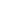 Prepositions of  place / positionOther prepositions of place: at the back of , at the bottom of, at the top of, in the corner of, in the middle of, to the left of, to the right of, on the other side of, on the side of, opposite, in the middle of, ….Examples:There is a large garden in the middle of the skyscraper.The smallest room is located to the left of the internal garden.The entrance to room number three is opposite the entrance to room number two.Let’s practice: Insert the most appropriate prepositionHe's ____ hospital, having a heart operation.   I’ll meet you _____ the Statler Hotel.Kids are playing  __________ the house. It is too cold outside.The boy hid the money _______ a rock _______ the garden.He translated the book _______Russian ______ English.She is going to spend a week _____Paris next summer.We are still living _______ Bedford Avenue.Who is that small boy ______ the picture?She hung a picture ______ the door.The snow ______ the valley still hasn’t melted yet.Louis stuck his gum ________ the table.Prepositions of  Movement/directionThey are used to show movement from one place to another: In, to, into , out of, up to , away, from,  around, through, over, down, past, towardsMore Examples :I go to school by bus.         Sofia flew to Canada.         They came to the wedding.Walk through the exit of room two and enter into building number three.Walk across the indoor garden to reach room number five.Walk past the side entrance to reach the main entrance.Let’s go for a walk around the park.Walk towards the sea and turn left at the first street.Let’s practice: Complete the sentences with the most appropriate preposition.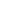 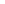 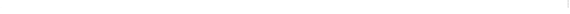 I moved 	Germany in 1998.      This train arrives ………… Milan at 21:36.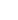 The teacher came ………… class ten minutes late today.John fell…………  a tree and broke his arm.Put your books and notes…………. We're going to do a test!It's a long way…………  Europe to China.Can you put your arm …………the window and open the door?Go ………… the bridge and turn left at the  Our next trip will be……… the United States.While I was in New York I visited …………Fifth Avenue.We didn't get ………… home until very late.Let’s practice: write whether the underlined word in each sentence is a preposition or an adverb.1.The children enjoyed playing outside.  _____________2. A beautiful cherry tree grows outside my bedroom window. ___________3. An eager autograph-seeker slipped past the doorman. _______________4. A fire engine just sped past. ________________ 5. These belong on the shelf above the encyclopedia. ____________6. A seagull circled high above. ________________7. It was too warm to leave our jackets on. _________________8. Burt was wobbly on his new ice skates. _________________9. I must have left my notebook behind. _________________10. We sat behind a woman with a big hat on._______________PrepositionUseExamplesInin monthsin July; in SeptemberInYearin 1985; in 1999InSeasonsin summer; in the summer of 69Inpart of the dayin the morning; in the afternoon; in the eveningInDurationin a minute; in two weeksAtpart of the dayat nightAttime of dayat 6 o'clock; at midnightAtCelebrationsat Christmas; at EasterAtfixed phrasesat the same timeOndays of the weekon Sunday; on FridayOnDateon the 25th of DecemberOnspecial holidayson Good Friday; on Easter Sunday; on my birthdayOna special part of a dayon the morning of September the 11thAfterlater than sth.after school; after summer holidaysAgohow far sth happened (in the past)6 years agoBeforeearlier than sth.before Christmas; before going outBetweentime that separates two pointsbetween Monday and FridayBynot later than a special timeI sent the documents today, so they should receive them  by Thursday.(on or before Thursday but no later)Duringthrough the whole of a period of timeduring the holidaysForperiod of timefor three weeksfrom ... tofrom... till/untiltwo points form a periodfrom Monday to Wednesday from Monday till Wednesday from Monday until WednesdayPasttime of the day23 minutes past 6 (6:23)Sincepoint of timesince Mondaytill/untilno later than a special timetill tomorrow/ until tomorrowTotime of the day23 minutes to 6 (5:37)up tonot more than a special timeup to 6 hours a dayWithinduring a period of timewithin a dayPreposition of place ExplanationExampleininside I watch TV in the living-room I live in New York Look at the picture in the book She looks at herself in the mirror. She is in the car. Look at the girl in the pictureThis is the best team in the worldatused to show an exact position or particular place /addresstable events place where you are to do something typical (watch a film, study, work)I met her at the entrance, at the bus stop She lives at 1089 Pine StreetShe sat at the table at a concert, at the party at the movies, at university, at workonattached next to or along the side of (river) used to show that something is in a position above something else and touching it. left, right a floor in a house used for showing some methods of traveling television, radioa person lives : on a street/avenue/road/..Look at the picture on the wall Cambridge is on the River Cam.The book is on the desk A smile on his face The shop is on the left My apartment is on the first floor I love traveling on trains /on the bus / on a plane My favorite program on TV, on the radioShe lives on Pine Street.by, next to, beside, near not far away in distanceThe girl who is by / next to / beside the house is my sister.betweenin or into the space which separates two places, people or objectsThe town lies halfway between Rome and Florence.behindat the back (of)I hung my coat behind the door.in front of further forward than someone or something elseShe started talking to the man in front of her underlower than (or covered by) something elseThe cat is under the chair. belowlower than something else. temperature/ heightsthe plane is just below the cloud The temperature is five degrees below zeroOveraboveabove or higher than something else, sometimes so that one thing covers the other. more than. higher than something else, but not directly over ittemperature/heightsShe held the umbrella over both of us.Most of the carpets are over $100. They live in a chalet above the village.It is 2 degrees above the normal temperature.acrossfrom one side to the other of something with clear limits / getting to the other side She walked across the field/road.He sailed across the Atlantic throughfrom one end or side of something to the otherThey walked slowly through the woods.toin the direction of bedWe went to Prague last year. I go to bed at ten. intotowards the inside or middle of something and about to be contained, surrounded or enclosed by it.Shall we go into the garden?towardsin the direction of, or closer to someone or somethingShe stood up and walked towards him.ontoused to show movement into or on a particular placeI slipped as I stepped onto the platform.fromused to show the place where someone or something starts:What time does the flight from Amsterdam arrive? overacross from one side to the other.overcoming an obstacle.I walked over the bridge She jumped over the gate